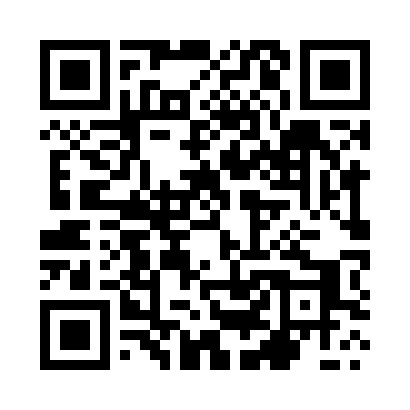 Prayer times for Zalucze Nowe, PolandMon 1 Apr 2024 - Tue 30 Apr 2024High Latitude Method: Angle Based RulePrayer Calculation Method: Muslim World LeagueAsar Calculation Method: HanafiPrayer times provided by https://www.salahtimes.comDateDayFajrSunriseDhuhrAsrMaghribIsha1Mon4:046:0212:314:587:018:522Tue4:016:0012:314:597:038:553Wed3:585:5812:315:017:058:574Thu3:555:5512:305:027:068:595Fri3:525:5312:305:037:089:016Sat3:495:5112:305:047:109:037Sun3:475:4912:295:057:119:068Mon3:445:4612:295:077:139:089Tue3:415:4412:295:087:159:1010Wed3:385:4212:295:097:169:1311Thu3:355:4012:285:107:189:1512Fri3:325:3812:285:117:209:1813Sat3:295:3512:285:127:219:2014Sun3:265:3312:285:147:239:2215Mon3:235:3112:275:157:259:2516Tue3:195:2912:275:167:269:2717Wed3:165:2712:275:177:289:3018Thu3:135:2512:275:187:309:3319Fri3:105:2312:265:197:319:3520Sat3:075:2112:265:207:339:3821Sun3:045:1912:265:217:359:4022Mon3:005:1712:265:227:369:4323Tue2:575:1412:265:237:389:4624Wed2:545:1212:265:247:399:4925Thu2:515:1012:255:257:419:5126Fri2:475:0812:255:267:439:5427Sat2:445:0712:255:287:449:5728Sun2:405:0512:255:297:4610:0029Mon2:375:0312:255:307:4810:0330Tue2:345:0112:255:317:4910:06